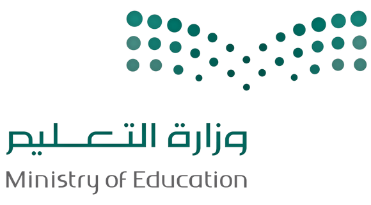 مع تمنياتي لكم بالتوفيق والنجاح        معلمة المادة : شقراء حكمينموذج الاجابة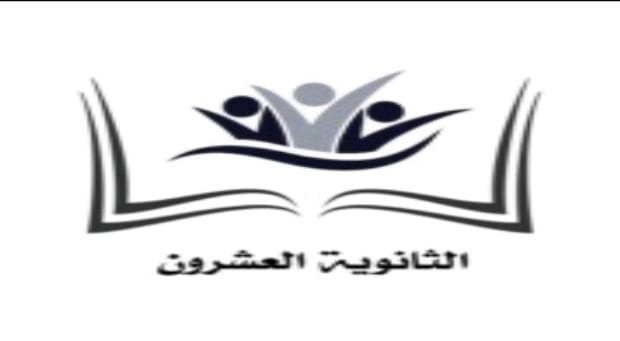 الاختبار العملي (النهائي) الدور الأول -لمادة الذكاء الاصطناعي 1-2- نظام مسار علوم و هندسة الحاسبات -ثالث ثانوي –الفصل الدراسي الثاني  لعام 1445 هـ                                                 انتهت الأسئلة ,,,,                                          تمنياتي لكن بالتوفيق والنجاح                           معلمة المادة : أماني الأحمدي الاختبار العملي لمادة الذكاء الاصطناعي 1-2 للعام الدراسي  1445 هـ-  انتهت الأسئلة - تمنياتي لكم بالتوفيق والنجاح  - معلمة المادة : عائشة الرشيديالسؤال الأول:باستخدام منصة قوقل كولاب قومي بالخطوات الآتية:السؤال الأول:باستخدام منصة قوقل كولاب قومي بالخطوات الآتية:السؤال الأول:باستخدام منصة قوقل كولاب قومي بالخطوات الآتية:السؤال الأول:باستخدام منصة قوقل كولاب قومي بالخطوات الآتية:مالمهارةالدرجةالدرجة المستحقةتثبيت المكتبات اللازمة:%%capture!pip install diffusers!pip install transformers!pip install accelerateimport matplotlib.pyplot as pltfrom PIL import Imageتثبيت المكتبات اللازمة:%%capture!pip install diffusers!pip install transformers!pip install accelerateimport matplotlib.pyplot as pltfrom PIL import Image52- أكملي الناقص من الكود البرمجي لتوليد صورة من نص من اختيارك واظهير النتيجةfrom diffusers import DiffusionPipelinegenerator = DiffusionPipeline.from_pretrained("CompVis/stable-diffusion-v1-4")generator.to("cuda")image = generator("………………………………………………………………………..").images[0] plt.imshow(image);2- أكملي الناقص من الكود البرمجي لتوليد صورة من نص من اختيارك واظهير النتيجةfrom diffusers import DiffusionPipelinegenerator = DiffusionPipeline.from_pretrained("CompVis/stable-diffusion-v1-4")generator.to("cuda")image = generator("………………………………………………………………………..").images[0] plt.imshow(image);5السؤال الثاني : باستخدام مفكرة جوبيتير او قوقل كولاب قومي بتنفيذ المطلوب :السؤال الثاني : باستخدام مفكرة جوبيتير او قوقل كولاب قومي بتنفيذ المطلوب :السؤال الثاني : باستخدام مفكرة جوبيتير او قوقل كولاب قومي بتنفيذ المطلوب :السؤال الثاني : باستخدام مفكرة جوبيتير او قوقل كولاب قومي بتنفيذ المطلوب :استخدمي دالة التوافيق combinations من مكتبة itertools لتوليد كل الاحتمالات الثنائية 'pairs' و الثلاثية 'triplets'للقائمة  وطباعتهاL=['w1','w2','w3','w4']	استخدمي دالة التوافيق combinations من مكتبة itertools لتوليد كل الاحتمالات الثنائية 'pairs' و الثلاثية 'triplets'للقائمة  وطباعتهاL=['w1','w2','w3','w4']	5استخدمي دالة permutations  من مكتبة itertools لانشاء جميع التبديلات الممكنة للقائمةjob_ids=[0,1,2]استخدمي دالة permutations  من مكتبة itertools لانشاء جميع التبديلات الممكنة للقائمةjob_ids=[0,1,2]5استخدمي برمجة الاعداد الصحيحة المختلطة لحل مشكلة البائع المتجول بنشاء مصفوفة أربعة مجموعات وقيمها اصفار مع مراعاة استدعاء  مكتبة  numpyاستخدمي برمجة الاعداد الصحيحة المختلطة لحل مشكلة البائع المتجول بنشاء مصفوفة أربعة مجموعات وقيمها اصفار مع مراعاة استدعاء  مكتبة  numpy5الدرجة النهائيةالدرجة النهائية251%%capture!pip install diffusers!pip install transformers!pip install accelerateimport matplotlib.pyplot as pltfrom PIL import Image 2from diffusers import DiffusionPipelinegenerator = DiffusionPipeline.from_pretrained("CompVis/stable-diffusion-v1-4")generator.to("cuda")	image = generator("A photo of a white lion in the jungle.").images[0]# plt.imshow(image);3from itertools import combinationsL=['w1','w2','w3','w4']#قائمة بأربع أعضاء في الفريقprint('pairs',list(combinations(L, 2))) # طياعة جميع الثنائيات الممكنة من القائمة السابقةprint('triplets',list(combinations(L, 3)))4import itertoolsjob_ids=[0,1,2]for schedule in itertools.permutations(job_ids):    print(schedule)5arr = numpy.full((4, 4), 0) #ننشء مصفوة اربعة في اربعة ونهيء قيمها أصفار ابتداءprint(arr)#طباعة المصفوفةarr[0,0]=1arr[3,3]=1print()print(arr)السؤال الأول:باستخدام منصة قوقل كولاب قومي بالخطوات الآتية:السؤال الأول:باستخدام منصة قوقل كولاب قومي بالخطوات الآتية:السؤال الأول:باستخدام منصة قوقل كولاب قومي بالخطوات الآتية:السؤال الأول:باستخدام منصة قوقل كولاب قومي بالخطوات الآتية:مالمهارةالدرجةالدرجة المستحقة1تثبيت المكتبات اللازمة: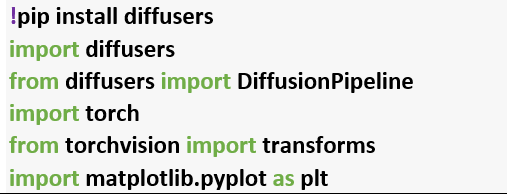 22أكملي الناقص من الكود البرمجي لتوليد صورة من نص من اختيارك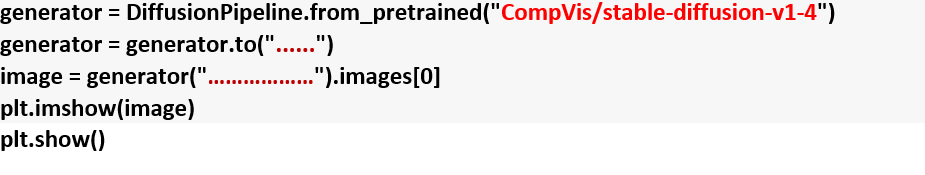 2السؤال الثاني : باستخدام مفكرة جوبيتير قومي بتنفيذ المطلوب :السؤال الثاني : باستخدام مفكرة جوبيتير قومي بتنفيذ المطلوب :السؤال الثاني : باستخدام مفكرة جوبيتير قومي بتنفيذ المطلوب :السؤال الثاني : باستخدام مفكرة جوبيتير قومي بتنفيذ المطلوب :مالمهارةالدرجةالدرجة المستحقة1   استخدمي دالة التوافيق combinations من مكتبة itertools لتوليد كل الاحتمالات الثنائية و الثلاثية للقائمة LC=[a,b,c,d]42استخدمي دالة permutations  من مكتبة itertools لانشاء جميع التبديلات الممكنة للقائمة LP=[a,b,c,d]43استخدمي دالة randint من مكتبة random لتوليد قائمة عشوائية مكونة من 5 أعداد  بين 20 إلى 30  34استخدمي مكتبة numpy لإنشاء و طباعة مصفوفة ثنائية الأبعاد 5X5 معبأة بالأصفار ,ثم غيري قيمة العنصر الأول و الأخير إلى 1 و اطبعيها 65استخدمي دالةproduct  من مكتبة itertools لتوليد جميع الانتقالات لمواقع LR={0,1,2,3}4ممستخدمة  برنامج Visual studio code  قومي بعمل التالي:الدرجة المستحقةالدرجة1افتحي برنامج  مفكرة جوبيتر12باستخدام لغة البايثون Python))  تحويل الصور إلى صيغة رقمية  بعد استخدام مكتبة LHI-Animal Faces  (وجوه _ الحيوانات)لقراءة الصورة التالية تنسيق الوانها  طباعة شكل الصورة عن مصفوفة 169×169  تغير الحجم الصور الى  عدد حقيقي Float - based133فتح برنامج  أوبن سي في OpenCVالصورة ثلاثية الأبعاد، ولها أبعاد طول وعرضتغير الخصائص تغير اللون الى رمادي96حفظ وعرض 2الدرجة النهائيةالدرجة النهائية25